                                                                                                                       Приложение №3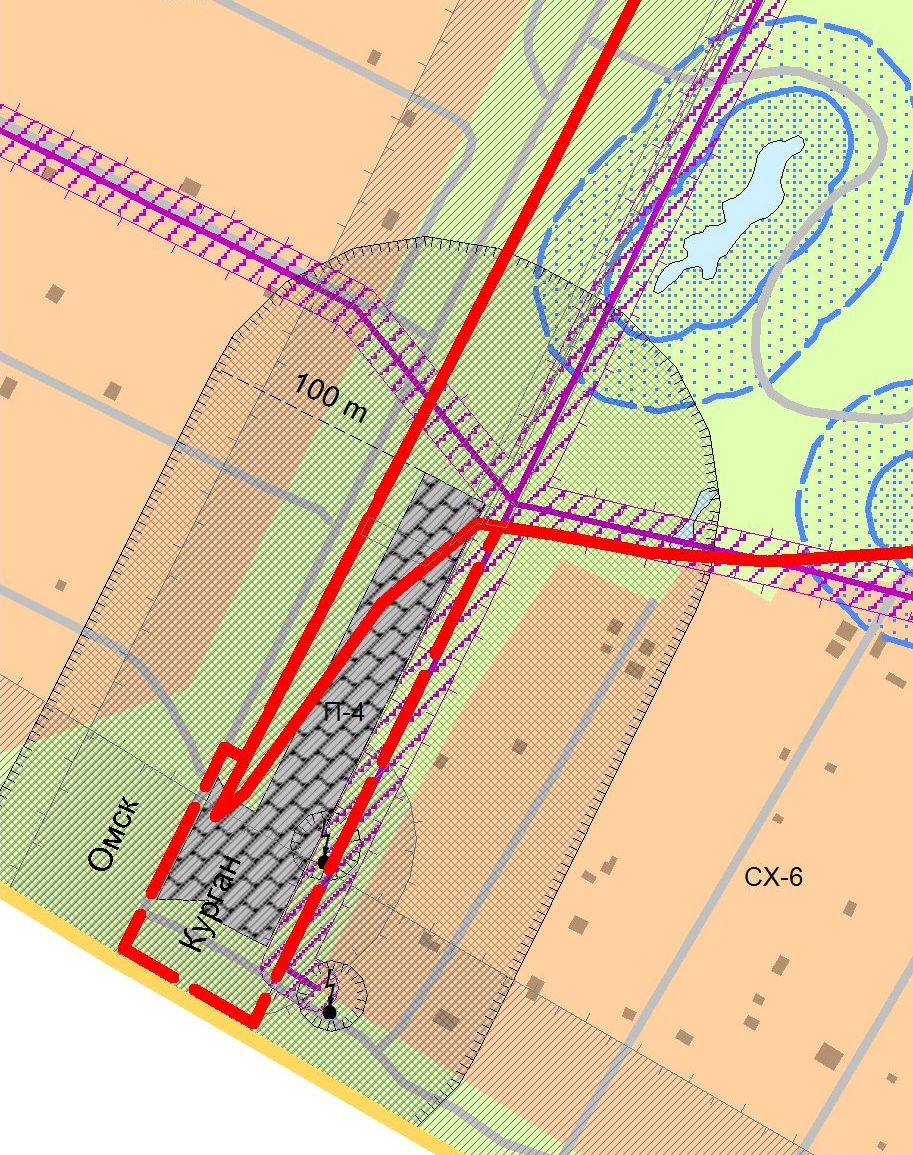 На запрос о предоставлении сведений из Правил землепользования и застройки Колташевского сельсовета Кетовского района Курганской области для земельного участка площадью 518 кв.м., с кадастровым номером 45:08:010807:486 расположенном по адресу: Курганская область, Кетовский район, д. Шкодинское, ул. Промышленная, 1 сообщаем:Информация о градостроительном регламенте либо требованиях к назначению, параметрам и размещению объекта капитального строительства на земельном участке, на который действие градостроительного регламента не распространяется или для которого градостроительный регламент не устанавливается.Установлен градостроительный регламент.  Земельный участок находится в территориальной зоне П-4Из правил землепользования и застройки Колташевского сельсовета Кетовского района Курганской области:Зона объектов придорожного сервиса (П-4) (санитарно-защитная зона 100 метров)Основные виды разрешенного использованияТаблица 40Вспомогательные виды разрешенного использованияТаблица 41Условно разрешенные виды использованияТаблица 42Размещение земельного участкаТаблица 60Примечание.  * без учета эксплуатируемой кровли подземных, подвальных, цокольных частей объектов НПУ- не подлежат установлениюСтатья 71. Предельные величины размеров земельных участков объектов капитального строительства и территорий с назначенными видами разрешѐнного использованияПредельные минимальные и (или) максимальные размеры земельных участков с указанием территориальной зоны, для конкретных объектов.Данные параметры соответствуют требованиям СП 42.13330.2011, СП 30-102-99, СНиП 31- 06-2009,СанПиН 2.4.2.2821-10, СанПиН 2.4.1.2660-10, СНиП 21-02-99*, СанПиН 2.2.1/2.1.1.1200-03, СанПиН 2.4.4.1204-03,СанПиН 2.4.3.1186-03, СанПиН 2.4.4.1251-03, СанПиН 42-125-4437-87,СанПиН 2.1.3.2630-10, региональных нормативов градостроительного проектирования Курганской области. Размеры земельных участков, не нормируемые строительными и санитарными нормами и правилами установлены по наиболее часто встречающимся случаям (***).Таблица 61Реквизиты акта органа государственной власти субъекта Российской Федерации, органа местного самоуправления, содержащего градостроительный регламент либо реквизиты акта федерального органа государственной власти, органа государственной власти субъекта Российской Федерации, органа местного самоуправления, иной организации, определяющего, в соответствии с федеральными законами, порядок использования земельного участка, на который действие градостроительного регламента не распространяется или для которого градостроительный регламент не устанавливаетсяНачальник отделаархитектуры и градостроительства                                                                           С.С. ВлескоБелобородова О.С.(35231)2-37-17Виды разрешенного использованияземельных участковСодержание видов разрешенного использования земельных участковПараметры разрешенного строительства и использования земельныхучастковРынки (код 4.3)ЯрмараКаждое из торговых мест не располагает торговой площадью более 200 кв. мРынки (код 4.3)РынокКаждое из торговых мест не располагает торговой площадью более 200 кв. мРынки (код 4.3)БазарКаждое из торговых мест не располагает торговой площадью более 200 кв. мОбъекты придорожного сервиса (код 4.9.1)Автозаправочные станции (бензиновые,газовые)Максимальная этажность – 3 этажаОбъекты придорожного сервиса (код 4.9.1)Магазины сопутствующей торговлиМаксимальная этажность – 3 этажаОбъекты придорожного сервиса (код 4.9.1)Здания для организации общественногопитания в качестве объектов придорожного сервисаМаксимальная этажность – 3 этажаОбъекты придорожного сервиса (код 4.9.1)Гостиницы придорожного сервисаМаксимальная этажность – 3 этажаОбъекты придорожного сервиса (код 4.9.1)Автомобильные мойки и прачечные дляавтомобильных принадлежностейМаксимальная этажность – 3 этажаОбъекты придорожного сервиса (код 4.9.1)Мастерские, предназначенные дляремонта и обслуживания автомобилейМаксимальная этажность – 3 этажаСклады (код 6.9)СкладыЗа исключением хранения стратегических	запасов, железнодорожных перевалочных складовСклады (код 6.9)Погрузочные терминалыЗа исключением хранения стратегических	запасов, железнодорожных перевалочных складовСклады (код 6.9)Нефтехранилища и нефтеналивныестанцииЗа исключением хранения стратегических	запасов, железнодорожных перевалочных складовСклады (код 6.9)Газовые хранилища и обслуживающие их газоконденсатные игазоперекачивающие станцииЗа исключением хранения стратегических	запасов, железнодорожных перевалочных складовСклады (код 6.9)Элеваторы и продовольственные складыЗа исключением хранения стратегических	запасов, железнодорожных перевалочных складовВиды разрешенного использованияземельных участковСодержание видов разрешенного использования земельных участковПараметры разрешенного строительства и использования земельных участковОбслуживание автотранспорта (код 4.9)Постоянные или временные гаражи снесколькими стояночными местамиМаксимальная этажность – 2 этажаОбслуживание автотранспорта (код 4.9)Стоянки (парковки)Максимальная этажность – 2 этажаОбслуживание автотранспорта (код 4.9)Гаражи, в том числе многоярусныеМаксимальная этажность – 2 этажаВиды разрешенного использованияземельных участковСодержание видов разрешенного использования земельных участковПараметры разрешенного строительства и использования земельных участковМагазины (код 4.4)Объекты капитального строительства,предназначенные для продажи товаровОграничение торговойплощади до 100 кв. мОбщественное питание (код 4.6)КафеТаблица 60, таблица 61№п.Кодовое обозначение территориальных зон и видов разрешенного использования земельных участковГрадостроительные регламенты территориальных зон, функциональные зоны для которых градостроительные регламенты не устанавливаютсяГрадостроительные регламенты территориальных зон, функциональные зоны для которых градостроительные регламенты не устанавливаются№п.Кодовое обозначение территориальных зон и видов разрешенного использования земельных участковПредельные параметры земельных участковПредельные параметры земельных участковПредельные параметры земельных участковПредельные параметры земельных участковПредельные параметры земельных участковПредельные параметры земельных участковПредельные параметры земельных участковПредельные параметры земельных участков№п.Кодовое обозначение территориальных зон и видов разрешенного использования земельных участковМинимальная площадь земельных участков, (га)Максимальная площадь земельных участков, (га)Максимальная площадь земельных участков, (га)Минимальная ширина земельных участков, (м)Максимальная ширина земельных участков, (м)Минимальная длина земельных участков, (м)Максимальная длина земельных участков, (м)Норма делимости, (м)Минимальные отступы от границ зем-х участков в целях определе-ния мест допустимого размещения зданий, строений, сооружений,  (м)Минимальное количество надземных этажей зданий, строений, сооружений, (ед.)Максимальное количество надземных этажей зданий, строений, сооружений, (ед.)Максимальная высота зданий, строений, сооружений (м.)Минимальный процент застройки в границах земельного участка*, (процент)14П-40,12,02,012200122000.13131325Учреждения, предприятия,сооружения, единица измеренияРазмеры земельныхучастковТерриториальныезоныПримечанияОбъекты социальной, культурно-бытовой и коммунальной инфраструктурыОбъекты социальной, культурно-бытовой и коммунальной инфраструктурыОбъекты социальной, культурно-бытовой и коммунальной инфраструктурыОбъекты социальной, культурно-бытовой и коммунальной инфраструктурыОрганизации, учреждения, управления. Кредитно-финансовые учреждения.Организации, учреждения, управления. Кредитно-финансовые учреждения.Организации, учреждения, управления. Кредитно-финансовые учреждения.Организации, учреждения, управления. Кредитно-финансовые учреждения.Административно-хозяйственные,деловые и общественные учреждения и организации0,1 – 0,2 гаОД-1, ОД-2СП 42.13330.2011СП 30-102-99Отделения связи, объект0,1 – 0,2 гаОД-1СП 42.13330.2011СП 30-102-99Отделения и филиалы банков (встроенно-пристроенные и отдельностоящие)0,1 – 0,2 гаОД-1, ОД-2СП 42.13330.2011СП 30-102-99Отделения, участковые пункты полиции (отдельно стоящие)0,05 – 0,15 гаП-2СП 42.13330.2011СП 30-102-99СП 12-95,региональные нормативы Курганскойобласти.Учреждения народного образованияУчреждения народного образованияУчреждения народного образованияУчреждения народного образованияДетские дошкольные учреждения, местоНе менее 150 м2 при норме:10 мест – 35м2х10 = 350м225 мест – 35м2х25 = 900м250 мест – 35м2х50 = 1800 м2ОД-4СП 42.13330.2011СанПиН 2.4.1.2660-10Общеобразовательные школы, учащиеся50 мест – 50м2х50 = 2500 м2200 мест – 50м2х200 = 10000м2500 мест – 60м2х500 = 30000м2ОД-4СП 42.13330.2011СанПиН 2.4.2.2821-10Внешкольные учреждениядополнительного образования500 - 1000м2ОД-4СП 42.13330.2011Учреждения среднего специального и профессионального образования без учебно-лабораторных и учебно- производственных корпусов имастерскихдо 300 мест -1,4-2 гаОД-4СанПиН 2.4.3.1186-03Учреждения среднего специального и профессионального образования с учебно-лабораторными и учебно-производственными корпусами и мастерскимидо 300 мест -2 гаОД-4СанПиН 2.4.3.1186-03Учреждения здравоохранения, социального обеспечения, спортивные и физкультурно-оздоровительные сооруженияУчреждения здравоохранения, социального обеспечения, спортивные и физкультурно-оздоровительные сооруженияУчреждения здравоохранения, социального обеспечения, спортивные и физкультурно-оздоровительные сооруженияУчреждения здравоохранения, социального обеспечения, спортивные и физкультурно-оздоровительные сооруженияПоликлиники, амбулатории,Минимум 0,5гаОД-1СП 42.13330.2011СанПиН 2.1.3.2630-10региональныенормативы Курганскойобласти.Пункты скорой медицинской помощи,0.05 - 0,1 гаОД-1СП 42.13330.2011Фельдшерские или фельдшерско- акушерские пункты, общая врачебнаяпрактика0,2 гаОД-1СП 42.13330.2011Аптеки (отдельно стоящие) (код Классификатора 4.4 применительно)0,2 – 0,4 гаЖ-1, Ж-2, ОД-1, ОД-2СП 42.13330.2011,региональные нормативы Курганской области.Аптечные киоски0,08 гаЖ-1, Ж-2, ОД-1, ОД-2региональные нормативы Курганскойобласти.Молочные кухни, (отдельно стоящие)0,15 гаОД-1СП 42.13330.2011Туристские базы,65-80 м2 на 1 место;0,1 – 1,0 гаР-1СП 42.13330.2011Центры обслуживания туристов0,05-0,1ОД-1, Р-1СП 42.13330.2011Кемпинги135-150 м2 на 1 место;0,1 – 0,5Р-1СП 42.13330.2011Гостиницы55 м2 на 1 место; 0,1 –0,3 гаОД-1, ОД-2, Р-1,П-4СП 42.13330.2011Специальные учреждения социальнойзащиты:Центры социального обслуживания населения0,05 – 0,1 гаОД-1***Физкультурно-спортивные сооруженияСтадионы (поля и площадки дляспортивных игр)0,7 - 0,9 гаОД-4, Р-1СП 42.13330.2011Универсальные спортивные залы общего пользования,0,25 – 0,5 гаОД-4, Р-1СП 31-112-2004Тренажѐрные залы0,1 – 0,5 гаЖ-2СП 42.13330.2011СП 31-112-2004Катки0,02 – 0,2 гаР-1***Хоккейные площадки0,1 – 0,2 гаР-1***Теннисные корты0,1 – 0,2 гаР-1***Детские и юношеские спортивныешколы0,2 – 0,5 гаОД-4, Р-1***Солярии0,03ОД-1***Лыжные базы0,05 – 0,1Р-1***Учреждения культуры и искусстваУчреждения культуры и искусстваУчреждения культуры и искусстваУчреждения культуры и искусстваКлубы и учреждения клубного типа; кинотеатры0,2 – 0,5 гаОД-1СП 42.13330.2011,региональные нормативы Курганской области.Библиотеки (отдельно стоящие),архивы, информационные центры0,05 – 0,1ОД-1***Конфессиональные (культовые) объекты0,02 – 0,3 га при норме до 7 м2 площади участка на единицувместимости храма;ОД-5СП 31-103-99, региональные нормативы Курганской областиПредприятия торговли, общественного питания и бытового обслуживанияПредприятия торговли, общественного питания и бытового обслуживанияПредприятия торговли, общественного питания и бытового обслуживанияПредприятия торговли, общественного питания и бытового обслуживанияМагазины, м2 торговой площади до 50 м2св 50 до 100 м2св 1000,03 – 0,04 га0,05 – 0,1 га0,1 – 0,3 гаЖ-1, Ж-2, ОД-1,ОД-2, ОД-4, ОД-5,Р-1, П-1, П-2, П-4СП 42.13330.2011,СП 30-102-99, региональные нормативы Курганской областиОткрытые рынкиОт 7 до 14 м2 на 1 м2 торговой площади рыночного комплекса в зависимости от вместимости:14 м2 - при торговойплощади до 600 м2, 7 м2 - св. 3000 м2, ноОД-2, П-2СП 42.13330.2011,региональные нормативы Курганской областине более ,025 гаВременные торговые объекты: торговые павильоныторговые киоски0,02 – 0,1 гаВсетерриториальные зоны***Мини-рынки0,02ОД-2, П-2***Предприятия общественного питания, столовые,кафе, закусочные, бары до 50 пос.местсв. 50 до 1500,2-0,15 га0,2-0,25 гаОД-1, ОД-2, ОД-4,Р-1, П-2, П-4СП 42.13330.2011,региональные нормативы Курганской областиПриѐмные пункты предприятий бытового обслуживания и предприятия бытового обслуживания (парикмахерские и т.д.) (отдельностоящие) на 1 – 3 раб места0,03 – 0,05 гаОД-1***Общественные бани0,2-0,4 гаОД-1СП 42.13330.2011Учреждения жилищно-коммунального хозяйстваУчреждения жилищно-коммунального хозяйстваУчреждения жилищно-коммунального хозяйстваУчреждения жилищно-коммунального хозяйстваПредприятия   жилищно-коммунальногохозяйства и обслуживающие компании0,07 – 0,5 гаП-2***Пункт приема вторичного сырья,объект0,01 га на объектП-2***Объекты ритуального назначенияОбъекты ритуального назначенияОбъекты ритуального назначенияОбъекты ритуального назначенияБюро похоронного обслуживания0,1 – 0,25СН-1***Кладбище традиционного захоронения0,24 га на 1 тыс. чел. Но не менее 0,5 гаСН-1***Сооружения для хранения и обслуживания транспортных средствСооружения для хранения и обслуживания транспортных средствСооружения для хранения и обслуживания транспортных средствСооружения для хранения и обслуживания транспортных средствГаражи для хранения индивидуальныхлегковых автомобилей:Боксового типа30 м2 на один бокс, но не более 0,075 га (25 боксов) на один блокЖ-2, ОД-1, ОД-2,Р-1, П-1, П-2, П-4СП 42.13330.2011Индивидуальные на придомовомучастке на 1-2 легковых автомобиля30м2 – 60м2Ж-1, Ж-2СП 42.13330.2011Автостоянки для временного храненияиндивидуальных легковых автомобилей открытые25м2 на одно место, ноне более 0,13 га (50 мест) на одну стоянкуВсе зоныСП 42.13330.2011Гаражи грузовых автомобилей0,5 – 2 гаП-1, П-2СП 42.13330.2011Автостоянки для временного хранениягрузовых автомобилей0,2 – 0,5 гаП-1, П-2СП 42.13330.2011Автозаправочные станции0,1 – 0,2 гаП-1, П-4СП 42.13330.2011Авторемонтные и автосервисныепредприятия0,1 – 0,5 гаП-1, П-4Не более 5 постовАвтомойки0,05 – 0,1 гаП-1, П-4Не блее 2х постовПрочие объекты и виды использованияПрочие объекты и виды использованияПрочие объекты и виды использованияПрочие объекты и виды использованияПожарные депо0,3 – 1,0 гаП-2Технический регламент попожарной безопасностиВетлечебницы без содержанияживотных0,1 – 0,3 гаОД-2, СХ-3, СХ-4,СХ-5, СХ-6***Ветлечебницы с содержаниемживотных0,3 – 0,5 гаСХ-3, СХ-4, СХ-5,СХ-6***Производственные, коммунально-складские и инженерно-технические объектыПроизводственные, коммунально-складские и инженерно-технические объектыПроизводственные, коммунально-складские и инженерно-технические объектыПроизводственные, коммунально-складские и инженерно-технические объектыСтроительная промышленностьНормативный размер участка промышленного предприятия принимается равным отношению площади его застройки к показателю нормативной плотности застройкиплощадокП-1СП 42.13330.2011,региональные нормативы Курганской области.промышленных предприятий в соответствии со СНиП, но не менее 0,5 га;более 2 гаОбработка древесины--//--П-1СП 42.13330.2011,региональные нормативы Курганской области.Обработка пищевых продуктов и вкусовых веществ--//--П-1СП 42.13330.2011,региональные нормативы Курганской области.Текстильные производства и производства легкой промышленности--//--П-2СП 42.13330.2011,региональныенормативы Курганской областиОбъекты складского назначенияОбъекты складского назначенияОбъекты складского назначенияОбъекты складского назначенияОптовые базы и складыразмер участка складского объекта принимается по инвестиционному предложению, но неменее 0,5 га, не более 2 гаП-1, П-2, П-4региональные нормативы Курганской областиЗдания управления и другие здания, сооруженияЗдания управления и другие здания, сооруженияЗдания управления и другие здания, сооруженияЗдания управления и другие здания, сооруженияЗдания управления предприятий0,1 – 0,3 гаП-1, П-2***Объекты энергетики и инженерной инфраструктурыОбъекты энергетики и инженерной инфраструктурыОбъекты энергетики и инженерной инфраструктурыОбъекты энергетики и инженерной инфраструктурыКотельные и энергоблоки0,7 - 1,0 гаВсе зоныСП 42.13330.2011Скважины ХПВ0,25 – 0,3Все зоны***Станции водоподготовки1 – 1,2 гаИТСП 42.13330.2011Водонапорные башни0,05 – 1,0 гаИТ***Трансформаторные подстанции0,03 – 0,05 гаВсе зоны***Теплопункты0,03 – 0,05 гаОД-1, ОД-2***Газораспределительные пункты0,1 – 0,2 гаТ-2***Газораспределительные станции0,5 – 1,0 гаИТ***Очистные сооружения очистки ХБстоков0,2 – 0,5 гаСН-2СП 42.13330.2011Локальные очистные сооруженияочистки ливневых стоков0,1 – 0,2 гаИТ***Природно-рекреационные территории и объектыПриродно-рекреационные территории и объектыПриродно-рекреационные территории и объектыПриродно-рекреационные территории и объектыПарки1,0 – 2,0 гаР-2региональные нормативы Курганскойобласти.Скверы, сады, бульвары0,05 – 0,5Все зоныСП 42.13330.2011,региональные нормативы КурганскойобластиГородские лесалесопарки--------Р-2***Озеленение специального назначенияВ соответствии с требованиямиСаНПиН 2.2.1/2.1.1.1200-03Р-2***Оборудованные места для пикников0,01 – 0,02 гаР-2***Детские площадки, площадки дляотдыха0,01 – 0,05 гаЖ-1, Ж-2, ОД-4,Р-1, Р-2***Некапитальные вспомогательныестроения и инфраструктура для отдыха0,01 – 0,03ОД-4, Р-1, Р-2***Пункты проката спортивно-рекреационного инвентаря0,02 – 0,05Р-1***Объекты, предназначенные для обеспечения функционирования и нормальной эксплуатации земельных участков и объектов капитального строительстваОбъекты, предназначенные для обеспечения функционирования и нормальной эксплуатации земельных участков и объектов капитального строительстваОбъекты, предназначенные для обеспечения функционирования и нормальной эксплуатации земельных участков и объектов капитального строительстваОбъекты, предназначенные для обеспечения функционирования и нормальной эксплуатации земельных участков и объектов капитального строительстваИнженерно-технические объекты, сооружения и коммуникации (транспорт, связь и т.д.)Инженерно-технические объекты, сооружения и коммуникации (транспорт, связь и т.д.)Инженерно-технические объекты, сооружения и коммуникации (транспорт, связь и т.д.)Инженерно-технические объекты, сооружения и коммуникации (транспорт, связь и т.д.)Улицы, дороги, иные пешеходно- транспортные коммуникации вне территорий общего пользованияразмер участка принимается по инвестиционномупредложениюВсе зоны***Автоматические телефонные станции0,1- 0,3 гаП-1, П-2региональныенормативы Курганской областиАнтенны сотовой радиорелейной и спутниковой связи0,1 – 0,3 гаП-1, П-2региональные нормативы КурганскойобластиОбъекты пожарной охраны (резервуары, пожарные водоемы)0,1 – 0,3 гаВсе зоны***Объекты благоустройства:Площадки для выгула собак0,01 – 0,02 гаЖ-1, Ж-2региональные нормативы Курганскойобласти.Элементы благоустройства, малыеархитектурные формы---------------Все зоныОбщественные туалеты0,01 гаОД-1, ОД-2, ОД-4,ОД-5, Р-1, Р-2, П- 1, П-2, П-4***Объекты санитарной очисткитерритории:Площадки для мусорных контейнеров0,003 - 0,005 гаВсе зоны***